                           МЕРЫ ПРОФИЛАКТИКИ ОТ КЛЕЩЕВОГО ЭНЦЕФАЛИТА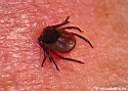 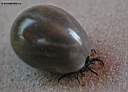 С приходом весны население посещает лесные зоны с целью сбора березового сока, первых цветов, организации досуга, при этом забывает о мерах предосторожности. Посещение пригородов и лесных зон всегда сопряжено с риском укуса клещом, что вызывает вспышку заболевания клещевым энцефалитом.«Клещевой энцефалит – тяжелая болезнь, при которой происходит воспаление мозга. Ее возбудителем является мельчайший организм из группы вирусов, который можно увидеть только с помощью электронного микроскопа, дающего увеличение в десятки и сотни тысяч раз. Величина вируса клещевого энцефалита составляет 30 миллимикронов». Этот мельчайший организм живет в теле лесного клеща до 4 лет. Клещ и является основным хранителем возбудителя болезни в природе и основным источником заражения человека. Поэтому болезнь получила название «Клещевой энцефалит».Активнее всего клещи весной и летом (в некоторых районах – осенью). Клещевой энцефалит – вирусное заболевание, которое в основном поражает центральную нервную систему и в течение нескольких дней, около недели, способно привести к летальному исходу. Заболевание отрицательно сказывается на сером веществе и коре головного мозга, а также спинном мозге, отвечающем за опорно-двигательные функции организма. Болезнь лима (лайма) – название произошло в честь города в США, где впервые это заболевание было выявлено – инфекционное трансмиссивное заболевание, вызываемое, как правило, бактериями спирохет и разносимое клещами. Обычно оно проявляется в виде поражения кожи, центральной нервной и опорно-двигательной системы, может привести к лайм-артриту и серьезным болезням сердца. У перенесших данное заболевание возможны рецидивы.   Само и взаимоосмотры: при выходе из леса, возвращении домой  необходимо раздеться и тщательно осмотреть кожу - не присосался ли где клещ.   Экстренная профилактика клещевого энцефалита - введение Иммуноглобулина. Он в течение нескольких недель (до месяца) предохраняет от заражения. Если через несколько дней вас укусит клещ, повторно укол делать не нужно. Иммуноглобулин стоит ввести и привитому человеку, если клещей присосалось много.  Само и взаимопомощь (если вы не в городе) – это удаление клеща: место укуса предварительно смазать жиром (вазелином, подсолнечным маслом), через 15 минут осторожно вытянуть сделанной из нити петлей, покачивая из стороны в сторону.  Следует избегать разрушения клеща, так как может произойти заражение вирусом! Место укуса обработать йодом или спиртом.Привитые болеют реже, у них даже в случае заболевания отмечаются легкие формы. Полный курс вакцинации состоит из 3-х прививок, поэтому лучше всего осенью сделать 2 прививки, а последнюю – 3 прививку сделать весной за 2 недели до выхода в лес. Можно привиться по сокращенной схеме – двумя прививками, но эффективность такой вакцинации ниже. Чтобы невосприимчивость к клещевому энцефалиту сохранялась, необходимо на следующую весну прививку повторить. Ревакцинация проводится через каждые 3 года.  Клещи встречаются не в каждом лесу и не на каждом участке леса. Жизнь клеща тесно связана с дикими животными и птицами, которые являются постоянными его прокормителями – «хозяевами». Только при питании кровью возможна жизнь клеща и его размножение. Поэтому, где больше диких животных и птиц, там больше и клещей, а где больше клещей, там и увеличивается опасность заражения клещевым энцефалитом.К счастью, не каждый клещ опасен. Однако по внешнему виду нельзя отличить зараженного клеща от незараженного. Поэтому необходимо охранять себя от присасывания любых клещей.   Клещи являются не только переносчиками, но и основными хранителями возбудителя болезни. Поэтому необходимо твердо знать: где, когда и как можно оградить себя от присасывания клещей. Находясь на природе (не важно - в лесу, на загородной даче, на рыбалке) нужно быть предельно осторожным: - стараться ходить по тропинкам, подальше от высокой травы и кустарника; - на голову следует надеть косынку или кепку, а лучше всего гулять в куртке с капюшоном, брюки нужно заправить в сапоги или прижать резинками к щиколотке;